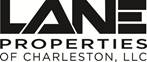 Privacy PolicyLane Properties of Charleston LLC understands that your privacy is important. In compliance with local, state, and federal requirements this privacy policy has been developed for our current and prospective customers and clients. This policy will help explain what types of non-public personal information we may collect, how we use it, and what we do to protect your privacy.Our employees and agents may collect non-public information about you, includingInformation provided to us, such as on applications and property management agreementsInformation about transactions with us, or affiliates, or third partiesInformation from others, such as credit reporting agencies, employers, and local, state, and federal agenciesThe types of non-public personal information that we may collect may include your name, address, Social Security number, account balances, income, assets, credit reports, marital status, and payment history.We restrict access to non-public personal information to those employees and agents that have been trained to handle non-public personal information in conformity with this notice.We have policies and procedures that give directions to our employees and agents acting on your behalf regarding how to protect and use non-public personal information.We maintain physical, electronic, and procedural safeguards designed to protect non-public personal information.We do not share non-public personal information about you except as permitted by law, or your express written consent.We will not discuss any aspect of your tenancy with anyone not listed on the lease without your express written permission.We will not provide a key to your residence to anyone, except vendors of Lane Properties of Charleston LLC, not listed as an occupant on the lease without your express written permission.We will not provide a payment receipt to anyone not listed as a permitted occupant on the lease; however, we will email a receipt to the email address on file in our records.